TO: Borderline Systems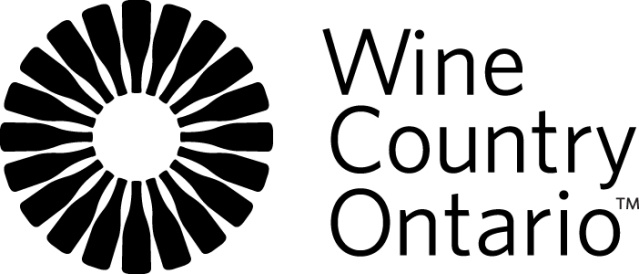 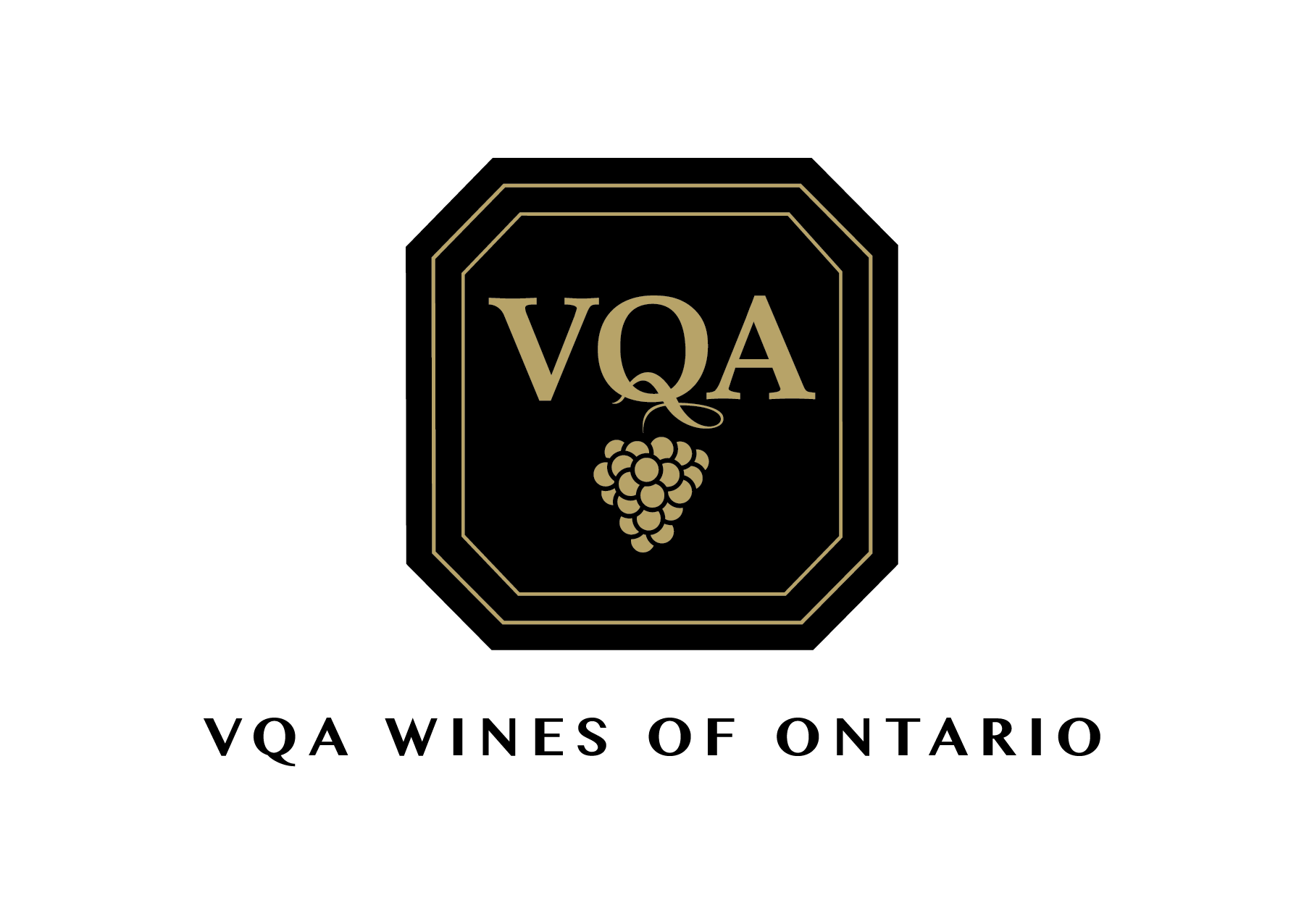 140 Cushman RoadSt. Catharines, ON  L2M 6T6	RE: VQA Wines of OntarioOntario Wine Awards 2019Winery: _____________________Box ____ of ____